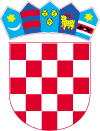 REPUBLIKA HRVATSKAMINISTARSTVO TURIZMA10000 Zagreb, Prisavlje 14OIB: 87892589782KLASA: 406-01/16-06/72URBROJ: 529-02-16-1Zagreb, 28. studenoga 2016.Kontakt e-mail: nabava@mint.hr Telefon: 01/61 69 286, 01/61 69 279POZIV NA DOSTAVU PONUDA ZA NABAVU USLUGA TISKA KATALOGA UDRUGE RURALNOG TURIZMA REPUBLIKE HRVATSKE INTERNA OZNAKA POSTUPKA BN-64-2016Ovim putem oglašavamo poziv na dostavu ponude – nabava usluga tiska kataloga udruge ruralnog turizma Republike Hrvatske.Ponudu molimo dostaviti na elektroničku adresu naručitelja: nabava@mint.hr (najkasnije do 09.12.2016. do 10.00 sati.Ponudu je potrebno ispuniti i dostaviti sukladno Pozivu na dostavu ponuda.					OVLAŠTENA PREDSTAVNICA NARUČITELJA						                             Saša Galić Soldo                                                                Zagreb, studeni 2016.Opći podaci Ministarstvo turizma RH, Prisavlje 14, 10 000 Zagreb, OIB: 87892589782, telefon: +385 1 616 9111, telefaks: +385 1 616 9205, internetska adresa: www.mint.hr , adresa elektronske pošte: nabava@mint.hrPredmetni postupak se provodi sukladno odredbama čl. 18. st. 3. Zakona o javnoj nabavi (NN br. 90/11, 83/13, 143/13 i 13/14-Odl. USRH) (u daljnjem tekstu: Zakon), te čl. 8. i 9. Pravila o provedbi postupaka nabave bagatelne vrijednosti u Ministarstvu turizma od 30. 05. 2014. (Klasa: 406-01/14-01/25; Urbroj: 529-02-14-1) (u daljnjem tekstu: Pravila).Kontakt osoba: Saša Galić Soldo, telefon: 01/616 9279, telefaks: 01/616 9200, adresa elektroničke pošte: nabava@mint.hr Vrsta nabave: bagatelna nabavaProcijenjena vrijednost nabave: =10.000,00 kn (bez PDV-a). Vrsta ugovora o nabavi: Ugovor o nabavi usluga.Rok dostave ponude: Ponuda se dostavlja najkasnije do 09.12.2016. do 10:00 sati.           	  Sukladno Pravilima Naručitelj ne provodi javno otvaranje ponuda.Podaci o predmetu nabave Opis predmeta nabave: Usluga tiska udruge ruralnog turizma Republike HrvatskeCilj ove dvojezične publikacije je predstavljanje Udruge ruralnog turizma Hrvatske odnosno njenih članova. Uz uvod o Udruzi i njenim ciljevima daje se objašnjenje ponude objekata seoskog turizma u vidu legende. Svaki član bit će predstavljen tekstom od najviše 600 znakova na hrvatskom i engleskom jeziku, piktogramima koji predstavljaju ponudu gospodarstva, izborom od 3 fotografije  i kontakt podacima. Za sve fotografije garantira se vlasništvo člana u smislu autorskih prava. Na kraju publikacije nalazi se slika Hrvatske s pribadačama koje označavaju točne lokacije članova, i  prostor za planiranje putovanja i dojmove posjetitelja nakon posjeta. Na zadnjoj stranici nalaze se kontakt podaci udruge. Opis i oznaka grupa predmeta nabave: Predmet nabave nije podijeljen na grupe.Tehničke specifikacije i troškovnik: Tehničke specifikacije traženih usluga predmeta nabave navedene su u Prilogu 2.Ukupna plaćanja bez poreza na dodanu vrijednost na temelju potpisane narudžbenice neće prelaziti procijenjenu vrijednost.Ponuditelj je obavezan dostaviti ponudu koja u cijelosti odgovara zahtjevima određenim u opisu predmeta nabave i tehničkim specifikacijama.Traženi opseg predmetnih usluga obuhvaća: Ponude koje ne zadovoljavaju 	minimalne zahtjeve neće biti razmatrane!Troškovnik:  troškovnik predmetnih usluga nalazi se u Prilogu 2.  - „Tehnička specifikacija i troškovnik“) poziva na dostavu ponuda.Rok isporuke: Rok isporuke predmetne nabave ne može biti kasniji od 20.12.2016. Razlozi isključenja ponuditeljaObvezni razlozi isključenja ponuditelja te dokumenti kojima ponuditelj dokazuje da ne postoje razlozi za isključenje: 3.1.2. Javni naručitelj obvezan je isključiti ponuditelja iz postupka nabave:ako nije ispunio obvezu plaćanja dospjelih poreznih obveza i obveza za mirovinsko i zdravstveno osiguranje, osim ako mu je sukladno s posebnim propisima odobrena odgoda plaćanja navedenih obveza.Za potrebe utvrđivanja okolnosti iz točke 3.1.2. gospodarski subjekt u ponudi dostavlja:a)  potvrdu Porezne uprave o stanju duga koja ne smije biti starija od 30 (trideset) dana računajući od dana početka postupka javne nabave, ilib) važeći jednakovrijedni dokument nadležnog tijela države sjedišta gospodarskog subjekta, ako se ne izdaje potvrda Porezne uprave o stanju duga, ilic) izjavu pod prisegom ili odgovarajuću izjavu osobe koja je po zakonu ovlaštena za zastupanje gospodarskog subjekta ispred nadležne sudske ili upravne vlasti ili bilježnika ili nadležnog strukovnog ili trgovinskog tijela u državi sjedišta gospodarskog subjekta ili izjavu s ovjerenim potpisom kod bilježnika, koje ne smiju biti starije od 30 (trideset) dana računajući od dana početka postupka javne nabave, ako se u državi sjedišta gospodarskog subjekta ne izdaje potvrda Porezne uprave o stanju duga ili jednakovrijedni dokument iz točke b) (važeći jednakovrijedni dokument nadležnog tijela države sjedišta gospodarskog subjekta).Odredbe o sposobnosti ponuditelja Uvjeti pravne i poslovne sposobnosti ponuditelja, te dokumenti kojima dokazuju sposobnost:Izvod o upisu u sudski, obrtni, strukovni ili drugi odgovarajući registar države sjedišta gospodarskog subjekta ili ako se oni ne izdaju u državi sjedišta gospodarskog subjekta, gospodarski subjekt može dostaviti izjavu s ovjerom potpisa kod nadležnog tijela. Izvod ili izjava ne smije biti starija od 3 (tri) mjeseca računajući od dana poziva na dostavu ponuda.U slučaju zajednice ponuditelja svi članovi zajednice obvezni su pojedinačno dokazati svoju sposobnost.           Podaci o ponudiSadržaj i način izrade ponude:Ponuda je pisana izjava volje ponuditelja da pruži usluge sukladno uvjetima i zahtjevima navedenima u pozivu na dostavu ponuda.	Ponuda sadrži:Popunjeni ponudbeni list (Prilog 1. ovog poziva na dostavu ponuda);Dokumente kojima ponuditelj dokazuje da ne postoje obvezni razlozi isključenja;Traženi dokaz sposobnosti;Popunjeni troškovnik (Prilog 2.).	Ispravci u ponudi moraju biti izrađeni na način da su vidljivi. Ispravci moraju uz 	navod datuma ispravka biti potvrđeni potpisom ponuditelja.Dostava ponuda elektroničkim načinom putem e-maila - na slijedeću adresu Naručitelja: nabava@mint.hrPonuda se izrađuje na način da čini cjelinu. Ako zbog opsega ili drugih objektivnih okolnosti ponuda ne može biti izrađena na način da čini cjelinu, dopušta se slanje ponude i dokaza sposobnosti u više PDF dokumenata, odnosno ponuda u jednom emailu, a dokaza sposobnosti u drugom.Ako je ponuda izrađena od više dijelova ponuditelj mora u sadržaju ponude navesti od koliko se dijelova ponuda sastoji.Stranice ponude se označavaju brojem na način da je vidljiv redni broj stranice i ukupan broj stranica ponude. Kada je ponuda izrađena od više dijelova, stranice se označavaju na način da svaki slijedeći dio započinje rednim brojem koji se nastavlja na redni broj stranice kojim završava prethodni dio. Ako je dio ponude izvorno numeriran (primjerice katalozi), ponuditelj ne mora taj dio ponude ponovno numerirati.Ponude se pišu neizbrisivom tintom.Ispravci u ponudi moraju biti izrađeni na način da su vidljivi. Ispravci moraju uz navod datuma ispravka biti potvrđeni potpisom ponuditelja.Ponuditelj može do isteka roka za dostavu ponuda dostaviti izmjenu i/ili dopunu ponude.Izmjena i/ili dopuna ponude dostavlja se na isti način kao i osnovna ponuda s obveznom naznakom da se radi o izmjeni i/ili dopuni ponude.Ponuditelj može do isteka roka za dostavu ponuda pisanom izjavom odustati od svoje dostavljene ponude. Pisana izjava se dostavlja na isti način kao i ponuda s obveznom naznakom da se radi o odustajanju od ponude. 5.1.	Valuta ponude: Cijena ponude izražena u kunama (kn).	Kriterij za odabir ponude: Kriterij za odabir ponude je najniža cijena.	Jezik i pismo na kojem se izrađuje ponuda: Ponuda mora biti izrađena na hrvatskom jeziku i latiničnom pismu.	Rok valjanosti ponude: Rok valjanosti ponude ne može biti kraći od 30 (trideset) dana od dana isteka roka za dostavu ponuda.6.	 Ostale odredbe6.1.  	Odredbe koje se odnose na zajednicu ponuditelja: Zajednica ponuditelja je udruženje više gospodarskih subjekata koje je pravodobno dostavilo zajedničku ponudu. U slučaju zajedničke ponude, ponuda odnosno ponudbeni list mora sadržavati podatke o svakom članu zajednice ponuditelja, uz obveznu naznaku člana zajednice ponuditelja koji je ovlašten za komunikaciju s Naručiteljem.	Odgovornost ponuditelja iz zajedničke ponude je solidarna.U slučaju odabira ponude zajednice ponuditelja Naručitelj može poslije odabira 	od zajednice ponuditelja zahtijevati određeni pravni oblik u mjeri u kojoj je to potrebno za zadovoljavajuće izvršenje ugovora (npr. međusobni sporazum, 	ugovor o poslovnoj suradnji ili slično). Navedeni akt mora biti potpisan i ovjeren 	od svih članova zajednice ponuditelja.U zajedničkoj ponudi mora biti navedeno koji će dio ugovora o nabavi 	(predmet, količina, vrijednost i postotni dio) izvršavati pojedini član zajednice ponuditelja. Taj podatak pojedini član zajednice ponuditelja iskazuje u Prilogu 1.-	Ponudbenom listu Poziva na dostavu ponuda. Naručitelj neposredno plaća svakom članu zajednice ponuditelja za onaj dio ugovora o nabavi koji je on izvršio, ako zajednica ponuditelja ne odredi drugačije. Odgovornost ponuditelja iz zajednice ponuditelja je solidarna.Ponuditelj koji je samostalno podnio ponudu, ne smije istodobno sudjelovati u zajedničkoj ponudi za predmet nadmetanja. Takvom ponuditelju bit će odbijene 	sve njegove ponude.6.2.	Odredbe koje se odnose na podizvoditelje:Podizvoditelj je gospodarski subjekt koji za odabranog ponuditelja s kojim je 	naručitelj sklopio ugovor o nabavi, pruža usluge koje su neposredno povezane s 	predmetom nabave.Gospodarski subjekti koji namjeravaju dati dio ugovora o nabavi u podugovor jednom ili više podizvoditelja dužni su u ponudi (Ponudbeni list – Prilog 1.) navesti sljedeće podatke:naziv ili tvrtku, sjedište, OIB (ili nacionalni identifikacijski broj prema zemlji sjedišta gospodarskog subjekta, ako je primjenjivo) i broj računa podizvoditelja;predmet, količinu, vrijednost podugovora i postotni dio ugovora o nabavi koji se daje u podugovor.	Ako je odabrani ponuditelj dio ugovora o nabavi dao u podugovor, podaci o 	podizvoditelj-u/ima moraju biti navedeni u ugovoru o nabavi.	Naručitelj je obvezan neposredno plaćati podizvoditelju za pružene usluge.Odabrani ponuditelj može tijekom izvršenja ugovora o nabavi od Naručitelja  pisanim putem zahtijevati:promjenu podizvoditelja za onaj dio ugovora o nabavi koji je prethodno dao u podugovor;preuzimanje izvršenja dijela ugovora o nabavi koji je prethodno dao u podugovor;uvođenje jednog ili više novih podizvoditelja čiji ukupni udio ne smije prijeći 30% (tridesetposto) vrijednosti ugovora o nabavi neovisno o tome je li prethodno dao dio ugovora o nabavi u podugovor ili ne.	Uz pisani zahtjev za promjenu podizvoditelja i/ili uvođenje jednog ili više novih 	podizvoditelja, odabrani ponuditelj mora Naručitelju dostaviti podatke o 	podizvoditeljima iz              točke 6.2. podtočke 1. i 2. za novog podizvoditelja.Sudjelovanje podizvoditelja ne utječe na odgovornost odabranog ponuditelja za izvršenje ugovora o javnoj nabavi.6.3.      Rok za donošenje obavijesti o odabiru:  Na osnovi rezultata pregleda i ocjene ponuda Naručitelj donosi obavijesti o odabiru. Obavijesti  o odabiru odabire se najpovoljnija ponuda ponuditelja s kojim će se potpisati narudžbenica o nabavi predmetnih usluga. O ishodu nadmetanja Naručitelj će  donijeti obavijesti o odabiru u pisanom obliku u roku od 15 (petnaest) dana od dana isteka roka za dostavu ponude.	U slučaju zaprimanja dvije istovjetne ponude Naručitelj će odabrati onu koja je              pristigla ranije, a sukladno redoslijedu zaprimanja ponuda.Rok, način i uvjeti plaćanja:Plaćanje će se izvršiti u skladu s pravilima financijskog poslovanja korisnika Državnog proračuna u roku od 30 (trideset) dana od dana primitka računa u sjedištu Naručitelja.Tablicu iz priloga 1. (ponudbeni list) potrebno je ispuniti te priložiti ponudi.Prilog 2. (tablica - tehnička specifikacije i troškovnik usluga) potrebno je ispuniti te priložiti ponudi. Pri upisivanju ponuda NE SMIJU se dodavati redovi ili stupci, ili na bilo koji drugi način mijenjati format tablice. Svaki dio ponude koji se, po mišljenju 	ponuditelja,ne može detaljno izraziti kroz ponuđeni formular potrebno je priložiti 	na posebnom papiru ovjerenom od strane ponuditelja.6.5.	Popis priloga:Prilog 1. - Ponudbeni list;Prilog 2. - Tehnička specifikacija i troškovnik Ostali prilozi koji Naručitelj zahtijeva ovim Pozivom.Prilog 1. Ponudbeni list                                                                                                           M.P.	    	__________________________                                                                                                         (potpis odgovorne/ ovlaštene osobe) U ______________, ____________2016.Prilog 2. Tehnička specifikacija i troškovnik usluge                                                                                                                        M.P.	    	__________________________                                                                                                                          (potpis odgovorne/ ovlaštene osobe) U ______________, ____________2016.PONUDBENI LISTPONUDBENI LISTPONUDBENI LISTRedni brojPopunjava PONUDITELJ1NAZIV PONUDITELJA2SJEDIŠTE PONUDITELJA3ADRESA PONUDITELJA4OIB PONUDITELJA5POSLOVNI (ŽIRO) RAČUN, OTVOREN KOD6BROJ RAČUNA (IBAN)7PONUDITELJ JE OBVEZNIK PLAĆANJA PDV-a (DA/NE)8ADRESA DOSTAVE POŠTE9ADRESA E-POŠTE10KONTAKT OSOBA PONUDITELJA 11OVLAŠTENA OSOBA ZA POTPISIVANJE UGOVORA12ODGOVORNA OSOBA ZA REALIZACIJU UGOVORA13BROJ TELEFONA14KONTAKT BROJ FAKSA15PREDMET NABAVE16BROJ PONUDE17NAZIV PODIZVODITELJA18ADRESA  PODIZVODITELJA19PODACI O DIJELU UGOVORA O NABAVI, AKO SE DIO UGOVORA DAJE U PODUGOVOR20CIJENA PONUDE BEZ PDV-A21IZNOS PDV-A22CIJENA PONUDE S PDV-OM23ROK VALJANOSTI PONUDE24DATUM I POTPIS PONUDENAPOMENA kod ispunjavanja ponudbenog lista:NAPOMENA kod ispunjavanja ponudbenog lista:Ako se radi o zajednici ponuditelja, ponudbeni list mora sadržavati podatke iz točki 1-4, 6-10 i 13-14 za svakog člana zajednice ponuditelja uz obveznu naznaku člana zajednice ponuditelja koji je ovlašten za komunikaciju s naručiteljem. Ako se radi o zajednici ponuditelja, ponudbeni list mora sadržavati podatke iz točki 1-4, 6-10 i 13-14 za svakog člana zajednice ponuditelja uz obveznu naznaku člana zajednice ponuditelja koji je ovlašten za komunikaciju s naručiteljem. Ako se radi o zajednici ponuditelja, ponudbeni list mora sadržavati podatke iz točki 1-4, 6-10 i 13-14 za svakog člana zajednice ponuditelja uz obveznu naznaku člana zajednice ponuditelja koji je ovlašten za komunikaciju s naručiteljem. Ovisno o broju članova zajednice ponuditelja, ponuditelj može dodavati potrebne retke u tablici ponudbenog lista.Ovisno o broju članova zajednice ponuditelja, ponuditelj može dodavati potrebne retke u tablici ponudbenog lista.Ovisno o broju članova zajednice ponuditelja, ponuditelj može dodavati potrebne retke u tablici ponudbenog lista.Ako ponuditelj nije u sustavu poreza na dodanu vrijednost, u ponudbenom listu, na mjesto predviđeno za upis cijene ponude s PDV-om, upisuje se isti iznos kao što je upisan na mjestu predviđenom za upis cijene ponude bez PDV-a, a mjesto predviđeno za upis iznosa PDV-a ostavlja se prazno.Ako ponuditelj nije u sustavu poreza na dodanu vrijednost, u ponudbenom listu, na mjesto predviđeno za upis cijene ponude s PDV-om, upisuje se isti iznos kao što je upisan na mjestu predviđenom za upis cijene ponude bez PDV-a, a mjesto predviđeno za upis iznosa PDV-a ostavlja se prazno.Ako ponuditelj nije u sustavu poreza na dodanu vrijednost, u ponudbenom listu, na mjesto predviđeno za upis cijene ponude s PDV-om, upisuje se isti iznos kao što je upisan na mjestu predviđenom za upis cijene ponude bez PDV-a, a mjesto predviđeno za upis iznosa PDV-a ostavlja se prazno.OPIS USLUGE: Usluga tiska kataloga ruralnog turizma Republike HrvatskeOPIS USLUGE: Usluga tiska kataloga ruralnog turizma Republike HrvatskeOPIS USLUGE: Usluga tiska kataloga ruralnog turizma Republike HrvatskeOPIS USLUGE: Usluga tiska kataloga ruralnog turizma Republike HrvatskeOPIS USLUGE: Usluga tiska kataloga ruralnog turizma Republike HrvatskeOPIS USLUGE: Usluga tiska kataloga ruralnog turizma Republike HrvatskeOPIS USLUGE: Usluga tiska kataloga ruralnog turizma Republike HrvatskeOPIS USLUGE: Usluga tiska kataloga ruralnog turizma Republike HrvatskeSPECIFIKACIJA:JEDNIČNA CIJENAUKUPNA NETO CIJENAUKUPNA CIJENA S PDV-OMNAKLADA: 1.000 KOMOPSEG: 52 STRANA + 4 strane korice,ukupno 56 stranicaFORMAT: A5 ležećiPAPIR I TISAK: 52 stranice - kundstruck sjajni 115 g 4/4 color; korice - kundstruck sjajni 150 g 4/4 kolorDORADA- klamano 2x kroz hrbat LEKTORIRANJE - hrvatski i engleski 20 kartica ukupnoDESIGN I PRIPREMA 